Наши старики по Тагилу да по Невьянску тайность одну знали. Не то чтоб сильно по важному делу, а так, для домашности да для веселья глазу они рисовку в железо вгоняли.Ремесло занятное и себе не в убыток, а вовсе напротив. Прибыльное, можно сказать, мастерство. Поделка, видишь, из дешевых, спрос на нее большой, а знающих ту хитрость мало. Семей, поди, с десяток по Тагилу да столько же, может, по Невьянску. Они и кормились от этого ремесла. И неплохо, сказать, кормились.Дело по видимости простое. Нарисуют кому что любо на железном подносе, либо того проще — вырежут с печатного картинку какую, наклеят ее и покроют лаком. А лак такой, что через него все до капельки видно, и станет та рисовка либо картинка как влитая в железо. Глядишь и не поймешь, как она туда попала. И держится крепко. Ни жаром, ни морозом ее не берет. Коли случится какую домашнюю кислоту на поднос пролить либо вино сплеснуть — вреда подносу нет. На что едучие настойки в старину бывали, от тех даже пятна не оставалось. Паяльную кислоту, коей железо к железу крепят, и ту, сказывают, доброго мастерства подносы выдерживали. Ну, конечно, ежели царской водкой либо купоросным маслом капнуть — дырка будет. Тут не заспоришь, потому как против них не то что лак, а чугун и железо выстоять не могут.Сила мастерства, значит, в этом лаке и состояла.Такой лачок, понятно, не в лавках покупали, а сама варили. А как да из чего, про то одни главные мастера знали и тайность эту крепко держали.Назывался этот лак, глядя по месту, либо тагильским, либо невьянским, а больше того — хрустальным.Слух об этом хрустальном лаке далеко прошел и до чужих краев, видно, докатился. И вот объявился в здешних местах вроде, сказать, проезжающий барин из немцев. Птаха, видать, из больших. От заводского начальства ему все устроено, а урядник да стражники чуть не стелют солому под ноги тому немцу.Стал этот проезжающий будто заводы да рудники осматривать. Глядит легонько, с пятого на десятое, а мастерские, в коих подносы делали, небось, ни одну не пропустил. Да еще та заметка вышла, что в провожатых в этом разе завсегда урядник ходил.В мастерских покупал немец поделку, всяко ее нахваливал, а больше того допытывался, как такой лак варят.Мастера, как на подбор, из староверов были. Сердить урядника им не с руки, потому — он может прижимку по вере подстроить. Мастера, значит, и старались мяконько отойти: со всяким обхождением плели немцу околесицу. И так надо понимать, — спозаранку сговорились, потому — в одно слово у них выходило.Дескать, так и так, варим на постном масле шеллак да сандарак. На ведро берем одного столько-то, другого — столько да еще голландской сажи с пригоршни подкидываем. Можно и побольше — это делу не помеха. А время так замечать надо. Как появится на масле первый пузырь, читай от этого пузыря молитву исусову три раза, да снимай с огня. Коли ловко угадаешь, выйдет лак слеза-слезой, коли запозднишься либо заторопишься — станет сажа-сажей.Немец все составы записал, а про время мало любопытствовал. Рассудил, видно, про себя: были бы составы ведомы, а время по минутам подогнать можно. С тем и уехал. Какой хрусталь у него вышел, про то не сказывал. Только вскорости объявился в Тагиле опять приезжий. Этот вовсе другой статьи. Вроде как из лавочных сидельцев, кои навыкли всякого покупателя оболгать да облапошить. Смолоду, видно, на нашей земле топчется. Потому — говорит четко. Из себя пухлявый, а ходу легкого: как порховка по заводу летает. На немца будто и не походит, и прозванье ему самое простое — Федор Федорыч. Только глаза у этого Двоефеди белесые, вовсе бесстыжие, и руки короткопалые. Самая, значит, та примета, которая вора кажет. Да еще приметливые люди углядели: на правой руке рванинка. Накосо через всю ладонь прошла. Похоже, либо за нож хватался, либо рубанули по этому месту, да скользом пришлось. Однем словом, из таких бывальцев, с коими один на один спать остерегайся.Вот живет этот короткопалый Двоефедя в заводе неделю, другую. Живет месяц. Со всеми торгашами снюхался, к начальству вхож, с заводскими служаками знакомство свел. Попить-погулять в кабаке не чурается и денег, видать, не жалеет: не столь у других угощается, сколько сам угощает. Одно слово, простягу из себя строит. Только и то замечают люди. Дела у него никакого нет, а разговор к одному клонит: про подносных мастеров расспрашивает, кто чем дышит, у кого какая семейственность да какой норов. Ну, все до тонкости. И то, как говорится, ему скажи, у кого, в котором месте спина свербит, у кого ноги мокнут.Расспрашивает этак-то, а сам по мастерским не ходит, будто к этому без интересу. Ну, заводские, понятно, видят, о чем немец хлопочет, меж собой пересмеиваются.— Ходит кошка, воробья не видит, а тот близенько поскакивает, да сам зорко поглядывает.Любопытствуют, что дальше будет. Через какую подворотню короткопалый за хрустальным лаком подлезать станет.Дело, конечно, не из легоньких. Староверы, известно, народ трудный. Без уставной молитвы к ним и в избы не попадешь. На чужое угощенье не больно зарны. Когда, случается, винишком забавляются, так своим кругом. С чужаками в таком разе не якшаются, за грех даже такое почитают. Вот и подойди к ним!За деньги тоже никого купить невозможно, — потому — видать, что за эту тайность у всех мастеров головы позаложены. В случае чего остальные артелью убить могут.Ну, все-таки немец нашел подход.В числе прочих мастеров по подносному делу был в Тагиле Артюха Сергач. Он, конечно, тоже из староверов вышел, да от веры давно откачнулся. С молодых лет, сказывают, слюбился с одной девчонкой. Старики давай его усовещать: негоже дело, потому она из церковных, а он уперся: хочу с этой девахой в закон вступить. Тут, понятно, всего было. Только Артюха на своем устоял и от старой веры отшатился. А как мужик задорный, он еще придумал сережку себе в ухо пристроить. Нате-ко, мол, поглядите! За это Артюху и прозвали Сергачом.К той поре Артюха уж в пожилых ходил. Вовсе густобородый мужик, а задору не потерял. Нет-нет и придумает что-нибудь новенькое либо какую негодную начальству картинку в поднос вгонит. Из-за этого артюхина поделка на большой славе была.Тайность с лаком он, конечно, не хуже других мастеров знал.Вот к этому Артюхе Сергачу и стал немецкий Двоефедя подъезжать с разговорами, а тот, можно сказать, сам навстречу идет. Не хуже немца на пустом месте разводы разводит.Кто настояще понимал Артюху, те переговариваются:— Мужик с выдумкой — покажет он короткопалому коку с сокой.А мастера, кои тайность с лаком знали, забеспокоились, грозятся:— Гляди, Артемий! Выболтаешь — худо будет.Сергач на это и говорит по-хорошему:— Что вы, старики. Неуж у меня совесть подымется свое родное немцу продать. Другой, поди-ко, интерес имею. Того немца обманно тележным лаком спровадили, а этого мне охота в таком виде домой пустить, чтоб в башке угар, а в кошельке хрусталь. Тогда, небось, другим неповадно будет своим нюхтилом в наши дела соваться.Мастера все-таки свое твердят:— Дело твое, а в случае — не пощадим!— Какая, — отвечает, — может быть пощада за такие дела! Только будьте в надежде — не прошибусь. И о деньгах не беспокойтесь. Сколь выжму из немца, на всех разделю, потому лак не мой, а наш тагильский да невьянский.Мастера недолюбливали Артюху за старое, а все ж таки знали, — в словах он не верткий: что скажет, то и сделает. Поверили маленько, ушли, а Сергач после этого разговору в открытую по кабакам с немцем пошел да еще сам стал о хрустальном лаке заговаривать.Немец, понятно, рад-радехонек, словами Артюху всяко подталкивает. Ну, ясное дело, договорились.— Хошь — продам?И сразу цену сказал. С большим, конечно, запросом. Немец сперва хитрил: дескать, раденья к такому делу не имею. Мало погодя рядиться стал. Столковались за сколько-то там тысяч, только немец уговаривается:— За одну словесность ни копейки не дам. Сперва ты мне все покажи: как варят, как им железо кроют. Когда все своими глазами увижу да своей рукой опробую, тогда получай сполна.Артюха на это смеется.— Наша, — говорит, — земля таких дураков не рожает, чтоб сперва тайность открыть, а лотом расчет выхаживать. Тут, — говорит, — заведено наоборот: сперва деньги на кон, потом показ будет.Немец, понятно, жмется, — боится деньги просадить.— Не согласен, — говорит, — на это.Тогда Артюха вроде как на уступку пошел.— Коли, — говорит, — ты такой боязливый, вот мое последнее слово. Тысячу рублей задаток отдаешь сейчас, остальные деньги надежному заручнику. Ежели я что сделаю неправильно — получай эти деньги обратно, ежели у тебя понятия либо духу не хватит — мои деньги.Этот разговор о заручнике пришелся по нраву немцу, он и давай перебирать своих знакомцев. Этого, дескать, можно бы либо вон того. Хорошие люди, самостоятельные. И все, понятно, торгашей выставляет. Послушал Артюха и отрезал прямиком:— Не труди-ко язык! Таких мне и близко не надо. Заручником ставлю дедушку Мирона Саватеича из литейной. Он хоть старой веры, а правильной тропой ходит. Кого хочешь спроси. Самая подлая душа не насмелится худое про него сказать. Ему и деньги отдашь. А коли надобно свидетелей, ставь двоих, каких тебе любо, только с уговором, чтоб при показе они своих носов не совали.К этому не допускаю.Немцу делать нечего, — согласился. Вечером сходили к дедушке Мирону. Он по началу заартачился. Строго так стал доспрашивать Артюху:— Какое твое право тайность продавать, коли ей другие мастера тоже кормятся?Артюха на это говорит:— Наши мастера не без глаз ходят, и я свою голову не в рубле ставлю. Одна сережка, поди-ко, дороже стоит, потому — золотая да еще с камнем. А только, знаешь, в игре на каждую сторону заводило полагается.Немец, понятно, не уразумел этого разговору, а дедушко Мирон понял, — мастерам дело известно, с немцем игра на смекалку идет, а заводилом с нашей стороны поставлен Артюха Сергач.Дедушко еще подумал маленько. Перевел, видно, в голове, почему Артюху заводилом ставят. И то прикинул: мужик с причудой, а надежный, — говорит твердо:— Ладно. Приму деньги при двух свидетелях. А какой уговор будет?Артюха и спрашивает:— Знаешь наше ремесло?— Как, — отвечает, — не знать, коли в этом заводе век живу. Видал, как подносы выгибают да рисовку на них выводят, либо картинки наклеивают, а потом в горячих банях ту поделку лаком кроют. А какого составу тот лак — это ведомо только мастерам.— Ну так вот, — говорит Артюха, — берусь я на глазах этого приезжего сварить лак, и может он мерой и весом записать составы. А когда лак доспеет, берусь при этом же приезжем покрыть дюжину подносов, какие он выберет. И может он, коли пожелает и силы хватит, своей рукой ту работу попробовать. Коли после этого поделка окажется хорошей, отдашь деньги мне, коли что не выйдет — деньги обратно ему.Немец свое выговаривает: сварить лаку не меньше четвертной бутыли, до дела лак хранить за печатью, и остаток может немец взять с собой.Артюха на это согласен, одно оговорил:— Хранить за печатью в стеклянной посуде, чтоб отстой во-время углядеть.Столковались на этом. Дедушко Мирон тогда и говорит немецкому Двоефеде:— Тащи деньги. Зови своих свидетелей. Надо при них уговор сказать, чтоб потом пустых разговоров не вышло.Сбегал немец за деньгами, привел двух своих знакомцев. Артюха вдругорядь сказал уговор, а немец свое выставляет да еще то выряжает, чтоб дюжину подносов, кои при пробе выйдут, ему получить бесплатно.Артюха усмехнулся и промолвил:— Тринадцатый на придачу получишь!Немец после этого поежился, похинькал, что денег много закладывать надо, да дедушко Мирон заворчал:— Коли денег жалко, на что тогда людей беспокоишь. Не от безделья мне с тобой балясничать! Либо отдавай деньги, либо ступай домой!Отдал тогда немец деньги, а Сергач и говорит:— С утра приходи, — лак варить буду. На другой день немец прибежал с весами да какими-то трубочками и четвертную бутыль приволок.Артюха, конечно, стал лак варить из тех сортов, про кои проезжему немецкому барину сказывалось. Короткопалый Двоефедя, видать, сомневается, а сперва молчал. Ну, как стал Артюха горстями сажу подкидывать, не утерпел, проговорился:— Черный лак из этого выйдет! Артюха прицепился к этому слову:— Ты как узнал? Видно, сам варить пробовал?Немец отговаривается: по книжкам, дескать, составы знаю, а самому варить не доводилось. Артюха свое твердит:— А я вижу — сам варил!Немец тут строгость на себя напустил:— Что, дескать, за шутки такие! Собрались по делу, а не для пустых разговоров!Под эти перекоры лак и сварился. Снял Артюха с огня казанок, а как он чуть поостудился, немец всю варю слил в четвертину и наладился домой тащить, да Артюха не допустил.— Припечатывать, — говорит, — припечатывай, а место лаку в моей малухе должно быть.Немец тут давай улещать Артюху. То да се насказывает, а в конце концов говорит:— По какой причине мне не веришь?— А по той, — отвечает, — причине, коя у тебя на ладошке обозначена.Немцу это вроде не по губе пришлось. Сразу ладонь книзу и говорит:— Это делу не касательно.Только Артюха не сдает.— Человечья рука, — говорит, — ко всякому касательна. По руке о делах дознаться можно.Короткопалый тут вовсе осердился, запыхтел, зафыркал, припечатал бутыль своей немецкой печатью и погрозил:— Перед делом при свидетелях печать огляжу!— Это, — отвечает Артюха, — как тебе угодно. Хоть всех своих знакомцев зови.С тем и разошлись. Немец, понятно, каждый день наведывался, — не пора ли? Только Артюха одно говорил: рано. Мастера тоже приходили лак поглядеть. Поглядят, ухмыльнутся и уйдут. Дней так через пяток, как в бутыли отстой обозначаться стал, объявил: можно лакировать.На другой день немец свидетелей привел, и дедушко Мирон тоже пришел. Оглядел печать, подносы немец выбрал, в бане тоже все досмотрели, нет ли какой фальши.Дедушко Мирон для верности спросил немца, дескачь, все ли в порядке? Немец сперва зафинтил, — может, что не доглядели, а дедушко ему навстречу:— А ты догляди! Не торопим.Немец потоптался-потоптался, признал:— Фальши не замечаю, а только сильно тут жарко. При работе надодвери отворить.Артюха на это замялся и говорит:— Жар еще весь впереди, как на каменку поддавать буду.Дедушко Мирон и те, другие-то, свидетели, даром что из торгашей, это же сказали:— Всем, дескать, известно, что лак наводят по баням в самом горячем пару, — как только может человек выдюжить.На этом разговор кончился. Ушли свидетели и дедушко Мирон с ними. Остался Артюха один на один с немецким Двоефедей и говорит:— Давай раэболокаться станем. Без этого на нашей работе не вытерпеть. И тебе надежнее, что ничего с собой не пронесу.А сам посмеивается да бороду поглаживает.Баня, и верно, вовсе жарко натоплена была. Дров для такого случаю Артюха не пожалел, на натурность свою понадеялся. Немец еще в предбаннике раскис, в баню зашел — вовсе туго стало, а как стал Артюха полной шайкой на каменку плескать, немец на пол лег и слова вымолвить не может, только кряхтит да керкает.Артюха кричит:— Полезай на полок! Там, поди-ко, у нас все наготовлено.А куда немец полезет, коли к полу еле жив прижался, головы поднять не может. Артюха на что привычен, и то чует- перехватил малость. Усилился все-таки, забрался на полок и давай там подносы перебирать, а сам покрикивает:— Вот гляди! Лаком плесну, кисточкой размахну — и готов поднос. Понял?Немец ползет поближе к дверям да бормочет:— Ох, понял.Артюха, конечно, живо перебрал подносы, соскочил на пол и давай окачиваться холодной водой. Баня, известно, не вовсе раздольное место: брызги на немца летят. Поросенком завизжал и выскочил из бани. Следом Артюха выбежал, баню на замок запер и говорит:— Шесть часов для просушки.Немец, как отдышался, припечатал двери своей печатью. Как время пришло, опять при дедушке Мироне и обоих свидетелях стал Артюха поделку сдавать. Все, конечно, оказалось в полной исправности, и лаку издержано самая малость. Дедушко Мирон тогда и говорит:— Ну, дело кончено. Получай, Артемий, деньги.И подает ему пачку. Свидетели тоже помалкивают, а немец еще придирку строит.— Тринадцатый, — говорит, — поднос где?Артюха отвечает:— За этим дело не станет. В уговоре не было, чтоб на этот поднос в той же партии лак заводить. Я и сделал его особо. Сейчас принесу. Сразу узнаешь, что для тебя готовлено.И вот, понимаешь, приносит поднос, а на нем короткопалая рука ладонью вверх. На ладони рванинка обозначена. И лежит на этой ладошке семишник, а сверху четкими буковками надписано:"Испить кваску после баньки".Покрыт поднос самым первосортным хрустальным лаком. Как влита рука-то в железо.Немец, понятно, зафыркал, заругался, судом грозил да так ни с чем и отъехал.А Сергач после того собрал всех мастеров по подносному делу, которые в Тагиле жили, и невьянских тоже. Дедушко Мирон к этому случаю подошел. Артюха тогда и рассказал все по порядку, — как он с немцем хороводился и что из этого вышло. Потом выложил на стол деньги, которые через дедушку Мирона получил, и свою тысячу, какую в задаток от Двоефеди выморщил, туда же прибавил да и говорит:— Вот разделите без обиды.Мастерам стыдно ни за что, ни про что деньги брать, отговариваются, — мы, дескать, к этому не причастны, а сами на пачку поглядывают. Потом разговор к тому клонить стали, чтоб Артюхе двойную долю выделить, только он наотрез отказался.— С меня, — говорит, — и того хватит, что позабавился над этим немецким Двоефедей.Пузырек с хрустальным лаком Артюха, конечно, в бороде тогда прятал.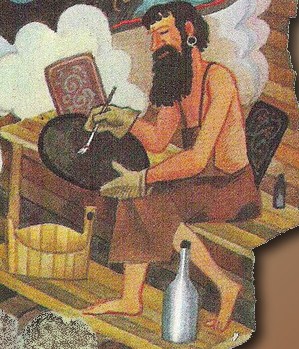 